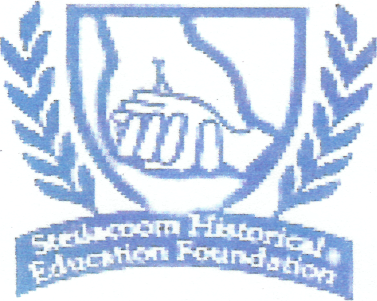 Steilacoom Historical Education Foundation (SHEF) is an organization dedicated to encourage and enable excellence in education in the schools of the Steilacoom Historical School District.Distinguished Alumni Award Nomination This award is given to a graduate of Steilacoom High School who is recognized by members of our community for his/her accomplishments and service to others. Our goal is to honor those that have given back to the community or achieved something extra-ordinary and to provide a role model for our current students.We encourage recommendations from the faculty and staff of our schools, parents in our community, and patrons of the school district.   This award will be awarded during the alumni basketball game.Nominees will be considered based on the information provided in the application. Please thoroughly describe how this alum has contributed to their community, or reached achievements beyond the ordinary expectations of their career. Information must be typed or printed legibly on the nomination form. Please attach additional pages as needed.Nominee's Name:	____________________________________________Year of graduation:   ______________________  Please provide details and examples to illustrate the accomplishments or achievements of your nominee.Name of Nominator:__________________________________		Date:_________	Please email the information to Sharon J. Westman at rswestman@msn.com or 253 964-3282 by November 1st